ГОСУДАРСТВЕННОЕ БЮДЖЕТНОЕ ДОШКОЛЬНОЕ ОБРАЗОВАТЕЛЬНОЕ УЧРЕЖДЕНИЕ ДЕТСКИЙ САД №5 КОМБИНИРОВАННОГО ВИДА КРАСНОСЕЛЬСКОГО РАЙОНА г.СПбПроект по ПДД для первой младшей группы (2 – 3 лет) «Пешеходы-малыши»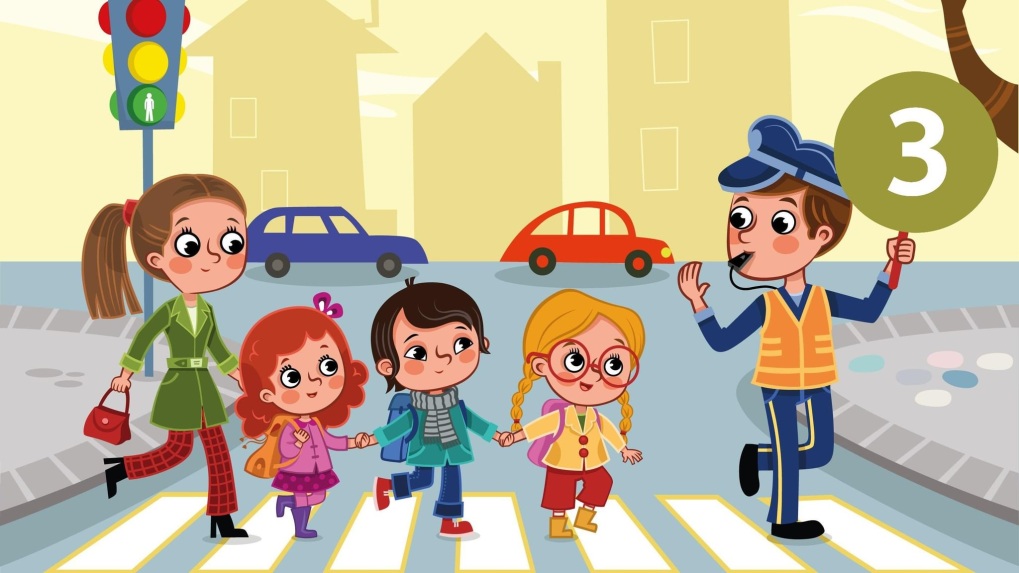 Воспитатель высшейквалификационной категорииЕмельянова Танзиля Раильевна2022г Паспорт педагогического проекта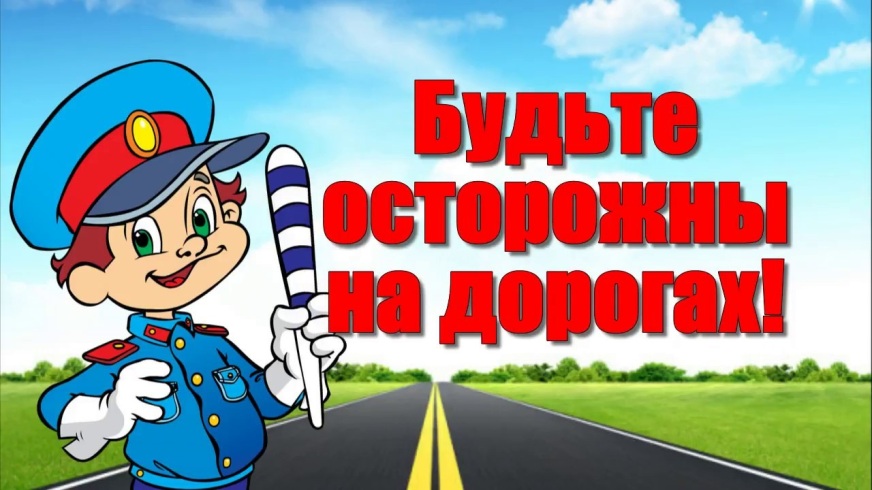 Ведение В современном мире сложившаяся социальная и экологическая обстановка вызывает беспокойство у большинства людей на планете. Особую тревогу испытываем за самых беззащитных граждан - детей. Как рассказать дошкольникам о правилах дорожного движения? Как такую серьезную и жизненно важную информацию представить в доступной их пониманию форме и научить пользоваться ею в различных ситуациях.К сожалению, многим родителям свойственно заблуждение, что ребенка надо учить безопасному поведению на улицах ближе к тому времени, когда он пойдет в школу. Но так думать опасно! Ведь у детей целый комплекс привычек (незаметно для него и для нас) складывается с самого раннего детства. В том числе и манера поведения. Поэтому перед нами стоит задача - донести информацию не только до детей, но и их родителей таким образом, чтобы у них выработалось жизненно важная привычка соблюдать правила дорожного движения и научить поступать так же своих детей.Актуальность:	Дети и дорога – очень тревожная и актуальная тема на сегодняшний день. В современных условиях, в связи с бурным развитием автомобильной промышленности, увеличилось количество аварий и несчастных случаев с людьми (особенно с детьми) на дорогах. Ребёнку дошкольного возраста трудно понять ту опасность, которую представляет автомобиль.  	 Поэтому проблема безопасного поведения на дорогах стала актуальной в нашей стране. Актуальность проблемы связана с тем, что у детей дошкольного возраста отсутствует защитная психологическая реакция на дорожную обстановку, которая свойственна даже не всем взрослым. Ребенка интересует улица и все на ней происходящее. И часто, увлеченный чем - либо новым, необычным, ребенок попадает на улице в опасные для его жизни ситуации. Вот почему дошкольников надо учить ориентироваться в ближайшем окружении, это им пригодится в жизни.Известно, что привычки, закрепленные в детстве, остаются на всю жизнь. Вот почему с самого раннего возраста необходимо учить детей правилам дорожного движения, безопасному поведению на улицах, дорогах, в транспорте. В этом должны принимать участие и родители, и дошкольные учреждения.Проблема:Проблема соблюдения правил дорожного движения приобрела особую остроту и многоплановость в связи с большим приростом числа автомобилей и других транспортных средств на дорогах нашей страны и очень слабым привитием культуры безопасности и дисциплины участников дорожного движения. В совершенствовании и закреплении знаний особая роль отводится организации игровой деятельности детей, в которой формируется пространственная ориентация дошкольников и их умение применять эти знания на практике.Гипотеза: теоретический анализ литературы по формированию знаний детей о транспорте, элементарных представлений о правилах дорожного движения, позволил нам предположить, что проведение серии образовательной деятельности будет способствовать:1. Формированию начальных представлений о различных видах транспорта, составных частей машины, правилах безопасного поведения на проезжей части, знания световых сигналов светофора.2. Родители будут внимательнее относиться к воспитанию у детей навыков безопасного поведения.Цель:	Дать первичные знания о правилах поведения на дороге; выработать бессознательную привычку играть в строго определенном месте, понимание того, что на дорогу выходить нельзя, дать понятие о том, что машины - это транспорт, что транспорт бывает разным; познакомить с сигналами светофора и пешеходным переходом; объяснить, для чего нужен светофор; продолжать знакомить детей с основными цветами (красный, зеленый, желтый).Формировать элементарные знания о правилах поведения на дороге. Задачи:Задачи для педагога : Создать условия для обучения детей правилам безопасного поведения на дороге, Формировать у дошкольников устойчивые навыки соблюдения и выполнения правил дорожного движения (ПДД);.Формировать навыки безопасного поведения на дорогах у детей через практическую деятельность.Дать детям представление о разновидностях транспорта. Задачи для детей :Образовательные Познакомить с сигналами светофора и пешеходным переходом.Развивающие :Развивать внимание, память, мышление, речь, мелкую моторику, активизировать словарь.Развитие свободного общения со сверстниками и взрослыми в процессе освоения навыков безопасного поведения, в различных жизненных ситуациях.Воспитательные:Воспитание общей культуры поведения необходимо начинать уже на третьем году жизни ребенка. С этого времени нужно готовить его к «пожизненной профессии» участника движения, пешехода.Задачи для родителей:  Формировать у родителей устойчивый интерес к безопасности детей как участников дорожного движения, привлекать взрослых к совместной деятельности с детьми; Ожидаемые результаты: - К окончанию проекта сформировать у детей знания правил дорожного движения и навыков безопасного поведения на дороге.У детей будут сформированы начальные представления о различных видах транспорта, правилах безопасного поведения на улице. Они должны знать:- Назначение светофора и каждого цвета его сигнала;- Какой транспорт передвигается по дороге- Значения слов: «пешеходный переход», «пешеход», «светофор»Создать необходимые условия для организации деятельности ДОУ по обучению детей дошкольного возраста ПДД (предметно-развивающая среда)Вызвать интерес у родителей к проблеме обучения детей дорожной грамоте, и безопасному поведению на дороге.Будут сформированы игровые умения, интерес к различным видам игр.Основная часть	Попадание человека в дорожно-транспортное происшествие – всегда большое несчастье. Попадание ребенка – это трагедия: даже если остался жив и не получил тяжелой травмы; ведь то морально-психологическое потрясение, какое он испытал при этом, травмирует его на всю жизнь. Вот поэтому мы начали учить детей с 1 младшей группы правилам жизни во взрослом мире- мире спешащих людей и машин. 	Воспитание общей культуры поведения необходимо начинать уже на третьем году жизни ребенка. С этого времени нужно готовить его к «пожизненной профессии» участника движения, пешехода.Интеграция образовательных областей: Речевое развитие: Использование  речи как средство общения и передачи информации;-обогащение активного словаря (светофор, пешеходный переход, проезжаю часть , водитель, пешеход.)-развитие речевого творчества, знакомство с книжной культурой.Социально-коммуникативное развитие: Развитие свободного общения со сверстниками и взрослыми в процессе освоения навыков безопасного поведения, в различных жизненных ситуациях.Если ежедневно, подходя к проезжей части, говорить ребёнку: «Стой, дорога!», то останавливаться для него станет привычкой. Если всегда, выйдя из автобуса, вести ребёнка до пешеходного перехода, то такой маршрут для него станет привычным. Учитывая возрастные особенности детей, наличие положительных привычек для них явление жизненно необходимое, поэтому необходимо об этом с ребенком говорить. Кроме того, интеграция данной области включает в себя вопросы изучения слов, выражений по тематике дорожной безопасности.Реализация этого направления  проводится во время организованной образовательной деятельности на темы: «Знакомство с улицей», «Какие бывают машины», «Путешествие по улицам города», «Наша улица» в свободной деятельности, на прогулках и во взаимодействии с родителями.Художественно-эстетическое Использование средств изобразительного искусства и продуктивной деятельности детей для обогащения содержания области «Безопасность».Дети рисуют, лепят, делают аппликации с изображениями сигналов светофора, перекрестков, машин, опасных и безопасных ситуаций на улицах города. Темы организованной образовательной деятельности:-«Светофор» (аппликация, лепка, рисование);-«На нашей улице» (аппликация);-«Автомобили на улицах города» (конструирование).Физическое развитие: Формирование навыков безопасного поведения в подвижных и спортивных играх.Формы и методы работыРабота с детьми: дидактические и подвижные игры, беседы, рассказы, чтение художественной литературы, рассматривание иллюстраций и фотографий, просмотр презентаций на тему «ПДД».Работа с родителями:консультации, беседы, оформление папок-передвижек, анкетаРекомендации педагогам  об организации РППС по данной теме в виде памятки .  Консультация для педагогов  «ППД», мастер класс  Этапы реализации проекта:1 этап. Подготовительный этап 1. Подготовка стихотворений, загадок, игр, на тему транспорт, ПДД, иллюстративный материал.2. Подготовка атрибутов для игр, непосредственная образовательная деятельность (НОД).3. Подготовка консультаций для родителей.2 этап. Основной ( практический):Работа с детьми: НОД, подвижные игры, дидактические игры, чтение художественных произведений, продуктивные виды деятельности. Работа с родителями: консультации, беседы, оформление папок-передвижек.3 этап. Заключительный : Проведение выставки работ, анализ результатов деятельности.        Итоговое мероприятие: Развлечение по ПДДПонедельник.Рассматривание иллюстраций «На улице города». Учить детей узнавать изображения на картинке (транспорт, дорога, светофор, пешеходы) Отвечать на вопрос «Что это?»Чтение стихотворения Я. Пишумова «Машины»Подвижная игра «Птички и автомобили»Наблюдение на прогулке за проезжающим транспортом. Продолжать знакомить детей с транспортными средствами, их назначением.Дидактическая игра «Собери автомобиль» (разрезные картинки)Цель: Учить детей составлять одно целое из 2-х частей, учить различать собранный вид транспорта.Взаимодействие с родителями: Анкета «ПДД»  (см. Приложение 5)ВторникБеседа по картинкам «Светофор» и «Пешеходный переход». Дать детям элементарные представления о ПДД (светофор регулирует движение транспорта и пешеходов; красный сигнал светофора нужно стоять, на зеленый - двигаться; переходить улицу можно только со взрослым, крепко держась за руку).Д/и «Собери Светофор» Цель: закрепить представление о назначении светофора, его сигналах. Учить собирать целое из частей по образцу.П/и «Автомобили»Чтение стихотворения З. Березиной «Светофор»СредаЗанятие НОД по речевому и познавательному развитию, тема ПДД «Наш друг Светофор» (см. Приложение 1)Чтение А. Барто «Грузовик», Н. Павлова «На машине».П/и «Красный, желтый, зеленый»,Взаимодействие с родителями. Предложить родителям вместе с детьми понаблюдать за работой светофора на перекрёстке.Четверг	Занятие НОД по художественно-эстетическому развитию: Лепка «Светофорчик» (см. Приложение 2)Цель: Продолжить знакомить детей с сигналами светофора; учить лепить светофор, скатывая разноцветные шарики из пластилина, скрепляя их путём прикладывания; закрепление знаний и умений детей в лепке предмета, состоящего из нескольких частей, используя прямое и круговое раскатывание. Развитие внимания, мелкой моторики кистей рук.П/и «Ехали-ехали и приехали»Конструирование дорог, домов и автомобилей из детского строительного набора и обыгрывание ситуации «Автомобили на улицах города»Консультация «Безопасность детей на улице».Пятница	Занятие НОД по художественно-эстетическому развитию: Рисование «Светофор у дороги» (см. Приложение 3)Цель: Формировать умение детей изображать сигналы светофора круглой формы; продолжать закреплять правильно держать кисточку и располагать рисунок на листе.Чтение: И. Токмаковой «Поиграем!»Пальчиковая гимнастика «Называть я транспорт буду»П/и «Поедем на машине»Итоговое мероприятие: Развлечение по ПДДПутешествие медвежонка Мишутки в страну правил дорожного движения.(см.приложение 4)Взаимодействие с родителями. Папка-передвижка «Родителям о правилах дорожного движения».Выводы:	Реализация данного проекта позволила начать формировать необходимые представления о правилах дорожного движения и безопасного поведения на улицах и дорогах даже у таких маленьких детей. Ведь именно в раннем, почти неосознанном возрасте закладываются базовые знания для дальнейшего поведения ребенка в сознательной жизни. 	Формирование навыков безопасности – непрерывный, систематический процесс, начинающийся с раннего возраста (воспитывают родители, продолжающийся в системе дошкольного и школьного образования. 	Специально для малышей была подобрана методическая и детская литература. Подготовлены атрибуты к играм, разработаны конспекты занятий, прогулок, игр. Повысилась компетентность родителей в вопросах касающихся правил дорожного движения. Ребёнок учится законам дороги, прежде всего, на примере взрослых. Пример старших должен способствовать выработке у ребёнка привычки вести себя в соответствии с Правилами дорожного движения. Это главный фактор воспитания дисциплинированного поведения на улице. Иными словами, успех профилактики детского дорожного травматизма зависит от сознательности, личной культуры и дисциплинированности взрослых..Планирование дальнейшей профессиональной деятельностиВ планах на будущее, мы бы хотели усовершенствовать наш автогородок: пополнить детским транспортом. Пополнить библиотеку литературой по правилам дорожного движения, дорожными знаками, специальными атрибутами для сюжетно-ролевых игр.Продолжать заинтересовывать детей и привлекать родителей к взаимодействию, с целью достижения более высоких результатов в изучении правил дорожного движения.Список литературы:Авдеева Н.Н., Стёркина Р.Б. «Безопасность». — СПб.: «Детство — Пресс», 2004.–144 с.Белая К.Ю., Зимонина В.Н. Как обеспечить безопасность дошкольников. — М.: «Просвещение», 2000, издание 2, – 94 с.Извекова Н.А., Медведева А.Ф. Занятия по правилам дорожного движения.- М.: ООО «ТЦ Сфера», 2009 – 64 с.Саулина Т.Ф. Три сигнала светофора.- М.: «Просвещение», 1989 – 64 с.Старцева О.Ю. Школа дорожных наук.- М.: ООО «ТЦ Сфера», 2009, издание 2–64 с.Черепанова С.Н. Правила дорожного движения.- «Издательство Скрипторий 2003», 2008 – 80 с.Приложение 1Конспект занятия НОД по речевому и познавательному развитию«Наш друг Светофор»Программное содержание: закреплять знания детей о том, что светофоры управляют сложным движением транспорта и пешеходов; расширять у детей знания Правил дорожного движения.Материалы и оборудование: макет улицы, дорожные знаки, игрушка Зайчик, мячи жёлтые, зелёные, красные.Ход занятия:Воспитатель заходит с детьми в группу и садятся за стол. На столе стоит макет улицы со светофорами и автомобилями.Воспитатель: Дети, сегодня мы с вами узнаем, как нужно переходить дорогу. (Раздаётся стук в дверь, воспитатель идёт к двери и возвращается с зайчиком).Воспитатель: Ребята, посмотрите, кто это к нам в гости пришёл?Дети: Зайчик.Воспитатель: А что же у него с лапкой?Дети: Она замотана бинтиком.Воспитатель: Давайте спросим у зайчика, что же с ним случилось. Ребята, Зайчик говорит, что у него болит лапка. Он переходил дорогу на красный свет и попал под машину. Воспитатель: Зайка, нельзя переходить дорогу на красный сигнал светофора. -Зайка, садись с нами, и мы тебя научим переходить дорогу.Дети, на улицах так много транспорта, что нужно внимательно смотреть по сторонам. А помогает нам переходить дорогу – СВЕТОФОР. У светофора есть три сигнала: красный, жёлтый и зелёный. (Дети поднимают круги с соответствующим цветом)Светофор сказал нам строго:--Осторожно, здесь дорога!Не играйте, не шалите,Просто стойте и смотрите!Если вдруг зажёгся красный,значит двигаться опасно!Жёлтый – будь готов к пути!А зелёный— кати!СВЕТОФОР — главный на дороге. Он регулирует движение. Воспитатель: Ребята, а что это за полоски на дороге?Воспитатель. Запомни, Зайка, переходить дорогу можно только на зелёный сигнал светофора и только по пешеходному переходу.Ребята, зайчик всё понял, и больше никогда не будет переходить дорогу на красный сигнал светофора. А сейчас он приглашает вас немного отдохнуть.ФИЗКУЛЬТМИНУТКА. «НА ПОЛЯНКЕ ЗАЙКИ ТАНЦЕВАЛИ».А сейчас мы с вами поиграем в игру «Светофор».Воспитатель: Как мы весело играли и нисколько не устали. Ну а нашему зайчику пора уходить. Давайте напомним ему на какой сигнал светофора нужно переходить дорогу?Дети: На зелёный!Воспитатель: И только по пешеходному переходу.Ребята, давайте, проводим зайчика.Приложение 2Конспект занятия НОД по художественно-эстетическому развитиюЛепка «Светофор»Цель: Продолжить знакомить детей с сигналами светофора; учить лепить светофор, скатывая разноцветные шарики из пластилина, скрепляя их путём прикладывания; закрепление знаний и умений детей в лепке предмета, состоящего из нескольких частей, используя прямое и круговое раскатывание. Развитие внимания, мелкой моторики кистей рук.Материал: макет светофора, пешеходный переход, игрушка Медвежонок, пластилин, дощечки.Предварительная работа: рассматривание сюжетных картинок, беседа о светофоре, экскурсия вместе с родителями к перекрёстку – наблюдение за светофором.Ход занятия:Воспитатель: Дети, а сегодня мы с вами отправимся в гости к Медвежонку. Домик у него находится на другой стороне улицы. Как же нам перейти улицу?Кто-то палочки рассыпалПо дороге поперекЧтобы каждый из прохожихПерейти дорогу смог.Про что это стихотворение?Дети: Про переходВоспитатель: Правильно, это пешеходный переход. (дети подходят к переходу).А это кто стоит?Три разноцветных кругаМоргают друг за другом,Светятся, моргают-Людям помогают. СветофорВоспитатель читает стихотворение:Загорелся красный глаз,Задержать он хочет нас.Если красный – нет пути,Красный свет – нельзя идти.Желтый свет – не очень строгий,Жди, нам нет пока дороги.Ярко-желтый глаз горитВсе движение стоит.Наконец, зеленый глазОткрывает путь для нас.Полосатый переходПешеходов юных ждет!А теперь мы будем переходить дорогу. Мы пришли, а вот и Медвежонок. Что-то мастерит из пластилина. Это же светофор, наш помощник на дороге. Давайте тоже слепим светофорчики и организуем выставку для родителей.Садитесь, за столы. Давайте сначала рассмотрим наш светофор внимательно.Воспитатель: Какого цвета корпус светофора?Дети: ЧёрногоДети: Прямоугольник.Воспитатель: А какого цвета огоньки?Дети: Верно, красный, жёлтый и зелёный.По форме похожи на шарики огоньки.Воспитатель: Приступаем к работе.- Мишке очень понравились ваши светофорчики.А давайте, ещё раз вспомним, что же означает красный, жёлтый и зелёный сигнал светофора?- Молодцы ребята, Медвежонок говорит, что ваши светофорчики будут радовать ваших мам, потому что вы знаете правила дорожного движения.- А нам пора уходить, давайте попрощаемся с Мишенькой, скажем ему до свидания!Приложение 3Конспект занятия НОД по художественно-эстетическому развитию:Рисование «Светофор у дороги»Цель: Формировать умение детей изображать сигналы светофоракруглой формы;- Продолжать закреплять правильно держать кисточку.- Воспитывать интерес к рисованию.Предварительная работа: рассматривание сюжетных картинок, игра «Красный, жёлтый, красный», дидактическая игра «Собери светофор»Материал: альбомный лист с контурным изображением светофора, гуашь трех  цветов (красный, желтый, зеленый, кисть)Ход занятия:Воспитатель читает загадку о светофоре.Днём и ночью я стоюВсем сигналы подаюЕсть три глаза у меняКак зовут меня друзья?Дети: это светофор.Воспитатель:А вы помните, что означают сигналы светофора?Дети: Красный – …стойЖёлтый – …ждиЗелёный – …иди!Воспитатель: Молодцы, всё правильно.А давайте раскрасим сигналы светофора.Какой формы сигналы светофора?Дети: круглойПредложить детям обвести сигналы светофора по контуру движением руки. А теперь пальчиком в воздухе провели, показали какие круглые сигналы светофора. Чтобы наши светофоры были как настоящие, их нужно разукрасить. Потому что по таким светофорам как у нас (показываем альбомный лист с изображением светофора, у детей такие же лежат) мы не сможем перейти через дорогу.Напоминаем, как правильно брать краску на кисточку, как держать кисточку.ФизминуткаВоспитатель:«КРАСНЫЙ» – хода нет!Дети, стоя на месте, поднимают руки вверх и меняют их перекрестными движениям;Воспитатель:«ЖЕЛТЫЙ» - приготовься!Дети, стоя на месте, выполняют поворот головы слева на право;Воспитатель:На «ЗЕЛЕНЫЙ» - идем, держимся за ручки!Дети берут соседнего ребенка за руку и шагают на месте.Теперь наш светофор готов, но где же светофор стоит? Правильно, около дороги. А дороги у нас тоже нет, она невидимая, давайте её нарисуем. Как же нам нарисовать дорогу?Правильно, прямыми линиями слева направо. Показываем детям, как правильно нарисовать дорогу. В конце занятия устраиваем выставку работ, рассматриваем рисунки все вместе.Приложение 4Путешествие медвежонка Мишутки в страну правил дорожного движения в 1 младшей группе.Цель:Познакомить детей с правилами безопасного перехода дороги по пешеходному переходу.Задачи:Знакомство с дорожной разметкой пешеходного перехода – «зебра»;Дать знания о сигналах светофора;Воспитывать осознанное отношение к правилам безопасного поведения на дороге.Продолжать работу по закреплению умения действовать согласно сигналам светофора.Материал:Игрушка медведя, макет дороги с пешеходным переходом (зеброй), дорожным знаком : пешеходный переход и светофор, игрушечные машины на макете дороги.Ход ЗАНЯТИЯ:Дети садятся на стульчики рядом с воспитателем.Воспитатель: Сегодня я вам расскажу сказку о маленьком медвежонке Мишутке (выставляет игрушку медведя, он здоровается с детьми, который не знал правил дорожного движения, и поэтому пере-ходил дорогу там, где ему вздумается.Маленький Мишутка узнал, что в одном городе открылся чудесный дом для ребят, который назы-вается детский сад «Радуга». Ему очень захотелось посмотреть, как живут там ребята. Он так спешил, что переходил дорогу не по пешеходному переходу «Зебра» и его чуть не сбила большая грузовая машина, она еле успела затормозить. Мишутка очень испугался и подумал: «Ведь я чуть не попал в аварию. Почему?». Ребята, как вы думаете, почему с ним чуть не случилась беда? (Воспитатель под-водит детей к выводу о том, что дорогу нужно переходить только вместе со взрослыми и в специ-альных местах, которые называются пешеходные переходы и на зеленый сигнал светофора).Воспитатель читает стихотворение о светофоре:Что бы нам помочьПуть пройти опасный, Горит день и ночьЗеленый, желтый, красный.Воспитатель: «Ребята, покажем Мише, как ведут себя на дороге пешеходы?».Дети (хором) : «Да».Воспитатель читает стихотворение об этом переходе:Этот знак такого рода -Он на страже пешехода.Переходим с Мишкой вместеМы дорогу в этом месте.(Воспитатель показывает макет пешеходного перехода)Игра «Мы – пешеходы»Материал: макет пешеходного перехода, обозначенного «зеброй», знаком пешеходного перехода, светофором.У пешеходного перехода стоит Мишка. Ждет разрешающего сигнала светофора, чтобы перейти улицу. Воспитатель показывает красный сигнал светофора.На светофоре - красный свет!Опасен путь - прохода нет!Если свет зажегся красный,Значит, двигаться опасно!Воспитатель: «Можно переходить?».Дети: «Нет».Миша стоит. Воспитатель показывает зелё ный сигнал светофора: «Можно переходить дорогу?»Дети: «Да».Миша переходит дорогу по «зебре». Игра повторяется несколько раз.Воспитатель: Свет зеленый горит«Проходите - путь открыт».Воспитатель: «Миша, тебе понравилась наша игра?».Миша: «Да, ребята, вы так хорошо знаете правила, что я тоже их запомнил и расскажу о них своим друзьям, чтобы они не попали, как я, в беду».Воспитатель: «Мишутка, а что ты расскажешь своим друзьям?».Мишутка : «Я расскажу своим друзьям о том, что дорогу нужно переходить только в положенном месте и по пешеходному переходу на зелёный сигнал светофора, и взять с собой маму или папу».Мишутка : «Спасибо, вам ребята, теперь я отправлюсь домой и буду очень осторожен на дороге».Воспитатель: «Мишутка, приходи к нам в гости ещё, мы тебе расскажем о других правилах дорожной безопасности».Мишутка : «Обязательно приду, до свидания!».Приложение 5Анкета для родителей «Осторожно: дорога!» Уважаемые родители!Воспитание грамотного участника дорожного движения - составляющая воспитания человека нового типа. И пока взрослые не привыкнут к тому, что соблюдение правил дорожного движения (ПДД) – это не только требование законодательства, но прежде всего норма поведения в обществе, рост дорожно-транспортного травматизма остановить невозможно. Восстановить утерянный инстинкт самосохранения в обществе можно только сообща.Просим Вас всерьез задуматься об этой проблеме и ответить на следующие вопросы. Ваши искренние ответы помогут нам в дальнейшей работе с детьми.1. Как Вы считаете, нужно ли знакомить детей дошкольного возраста с Правилами дорожного движения?________________________________________________2. Ведется ли работа в семье по ознакомлению детей с Правилами дорожного движения? Указать, какая:— беседы с ребенком;— чтение детской литературы по данной теме;— практические навыки поведения на дороге;— углубленное изучение Правил дорожного движения;Ваш вариант_________________________________________________________________3. На основе каких знаний Вы воспитываете ребенка:— используете жизненный опыт;— смотрите телепрограммы, слушаете радиопередачи на данную тему;— на основе рекомендаций педагога.4. Как часто Вы беседуете с ребенком на эту тему:— достаточно часто;— редко;— никогда.5. Какие пособия, игрушки, литература для детей у Вас имеется дома?_____________________________________________________________________________6. Какие формы работы Ваших воспитателей с родителями Вы считаете наиболее продуктивными для помощи в ознакомлении детей с Правилами дорожного движения:— организация выставки литературы по данной теме;— проведение лекториев для родителей;— встречи с инспектором ГБДД;— проведение совместных мероприятий с детьми (праздники, спортивные развлечения и т. д.);— размещение информации в уголке для родителей;— индивидуальные беседы;— родительские собрания по данной теме.Ваш вариант_________________________________________________________________7. Как Вы считаете, на каком уровне ведется работа по ознакомлению детей с Правилами дорожного движения у нас в дошкольном учреждении:— на высоком;— на среднем;— на низком.          Благодарим Вас за искренние ответы!Итог	Знание детьми правил дорожного движения – залог их безопасности на наших дорогах.	Обучение ПДД – это составная часть учебно-воспитательной работы детского сада, цель которой – воспитать грамотных пешеходов, пассажиров. Тема ПДД достаточно серьезная. Поэтому перед нами встала задача вызвать интерес у детей, вовлечь их в занимательный процесс обучения. И мы разработали групповой, творческий проект по обучению правилам дорожного движения, совсем ещё малышей. 	Работа над реализацией проекта показала, что разнообразные формы работы взаимно дополняют друг друга, обогащают воспитательный процесс по данной теме. 	В течение короткого отрезка времени  дети научились различать легковые и грузовые машины, называть части автомобиля: кабину, колеса, окна, двери. Мы проводили с детьми наблюдения за различными видами транспорта. Для расширения и закрепления знаний детей о транспорте в группе имеются книги, иллюстрации с изображением разнообразных машин. Детей знакомили с дорогой, улицей, тротуаром, некоторыми видами транспорта. Дети узнали, что люди ездят в легковых автомобилях, автобусах. Грузы возят на грузовых машинах. Автомобилем управляет шофер.	Большое внимание в ознакомлении детей 3-х лет с некоторыми правилами дорожного движения мы отводили прогулкам. Дети наблюдали за движением транспорта и пешеходов, узнали, что пешеходы идут по тротуару, машины едут по дороге, научились узнавать известные им по рисункам автомобили и их детали, устанавливать простейшие причинно-следственные связи в окружающем. Например, в светофоре загорелся зеленый свет - и лишь после этого люди стали переходить дорогу.	В своей работе с детьми мы широко применяли дидактические игры     («Сложи светофор», «Разрезные картинки») и др. С их помощью учили детей умению сравнивать и группировать по внешнему виду различные виды транспорта, закрепили знания сигналов светофора, правила для пешеходов.	В вопросах соблюдения детьми правил дорожного движения, культуры поведения в транспорте родители должны быть примером, поэтому на них лежит большая ответственность. Взаимопонимание детского сада и семьи помогает вырабатывать у детей необходимые навыки культуры поведения на улице, дисциплинированность, которая побуждает подчиняться порядку.	Родители оказывают активную помощь в изготовлении пособий, атрибутов для работы по правилам дорожного движения. Тесное сотрудничество родителей и педагогов, единые требования воспитателей и родителей обеспечивают формирование у детей прочных навыков поведения на улице и дороге.	Работа по воспитанию навыков безопасного поведения на улицах проводим планово, систематически, постоянно охватываем все виды детской деятельности. Полученные теоретические знания ребенок пропускает через продуктивную деятельность и затем реализует в играх и повседневной жизни.	Проведенная нами работа по обучению детей правилам дорожного движения оправдала себя: дети получили знания в игровой форме, охотно включались в ролевые игры.Наименование проекта Образовательный проект «Пешеходы-малыши» Адресация проекта Проект предназначен для совместной деятельности педагогов с детьми младшего дошкольного возраста и их родителями.Участники проекта Педагоги, специалисты, родители и воспитанники группы №1 «Колокольчики»Цель проектаДать первичные знания о правилах поведения на дороге.Задачи проектаЗадачи для педагога : Создать условия для обучения детей правилам безопасного поведения на дороге, Формировать у дошкольников устойчивые навыки соблюдения и выполнения правил дорожного движения (ПДД);.Формировать навыки безопасного поведения на дорогах у детей через практическую деятельность.Дать детям представление о разновидностях транспорта. Задачи для детей :Образовательные Познакомить с сигналами светофора и пешеходным переходом.Развивающие :Развивать внимание, память, мышление, речь, мелкую моторику, активизировать словарь.Развитие свободного общения со сверстниками и взрослыми в процессе освоения навыков безопасного поведения, в различных жизненных ситуациях.Воспитательные:Воспитание общей культуры поведения необходимо начинать уже на третьем году жизни ребенка. С этого времени нужно готовить его к «пожизненной профессии» участника движения, пешехода.Задачи для родителей:  Формировать у родителей устойчивый интерес к безопасности детей как участников дорожного движения, привлекать взрослых к совместной деятельности с детьми;Сроки реализации Краткосрочный (одна неделя) 31.01.2022 - 06.02.2022ггВид проектаигровой, информационный.Итоги проектаПроведение выставки работ, анализ результатов деятельности.  Итоговое мероприятие: Развлечение по ПДД